Publiczne Przedszkole nr 3 w Świebodzinie Grupa II Żabki Opracowała: Edyta Bartoszewska    Dzień tygodnia (data)Piątek, 09.04.2021 r. Temat dniaMiś Uszatek zuch i chwat jest z przyrodą za pan brat! - Realizacja projektu ogólnopolskiego „Miś Uszatek bawi, uczy, inspiruje”Wskazówki dla rodzicówPotrzebny jest woreczek do zabawy ruchowej, klej, pojemniczki po serkach na różnokolorowe drobinki papieru i kawałki wycinanki lub starych czasopism  do wydzieranki. Kontury misia może rodzic sam dziecku narysować, nie jest to trudne.Przesłanki dla dziecka(motywacja)Zapraszam Cię do obejrzenia bajeczki o Misiu Uszatku, bohaterze książek Czesława Janczarskiego. Czy wiesz, jak nazywa się pora roku, w której kwitną drzewka owocowe, a w ptasich gniazdach wykluwają się pisklęta? Propozycje i opis zajęć /działań dziecka :ruchowa           (gimnastyka)plastycznaz czytaniem                     i mówieniem(opowiadania)kodowanie konstruowanie            itp.1. Dziecko spaceruje z woreczkiem na głowie przy melodii z filmu. Gdy muzyka milknie – przykuca, a gdy jest głośniejsza – wstaje i chodzi dalej.2. Obejrzenie filmu o Misiu Uszatku pt. „Gniazdko” (link), rozmowa nt. filmu.- Co znalazł Miś Uszatek w ogródku pod drzewem?- Jak Miś Uszatek zaopiekował się pisklętami?- Czy pisklętom smakował przysmak Misia Uszatka?- Czym ptasi rodzice karmią swoje pisklęta?- W jakiej porze roku zdarzyła się przygoda, którą obejrzałeś?- Jak wiosną wyglądają drzewka owocowe?3. Zabawa ruchowa: „Raz, dwa, trzy, rób misiu to co my” Dziecko podskakuje, macha rączkami, masuje brzusz, itp. na zmianę z opiekunem zadając ruchowe polecenia.4. Wypełnienie konturów misia wydzieranką. Dziecko ma pourywać sobie samodzielnie  drobinki kolorowego papieru, wrzucić w zależności od koloru do oddzielnych pojemników. Gdy będzie miało wystarczającą ilość, to można przystąpić do naklejania drobinek.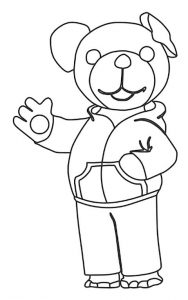 Link do materiałów ,karty pracy itp.https://www.youtube.com/watch?v=c1iSBPbxVNwhttp://kolorowanka.ovh/bajki-filmy/mis-uszatek/attachment/kolorowanki-mis-uszatek-5Zrealizowane założenia podstawy programowej (obszar, podstawowe cele)I1, I2, I4, I5, I7, II4, II11, III1, III6, III8, III9, IV1, IV2, IV3, IV5, IV6, IV16, IV18 Rozwijanie zainteresowań czytelniczych i zainteresowań przyrodniczych. Utrwalenie cech charakterystycznych dla pór roku. Rozwijanie sprawności manualnej. Rozwijanie mowy.